Если обстановка вокруг накалена и вы чувствуете, что теряете самообладание, этот комплекс можно выполнить прямо за столом, незаметно для окружающих.Так сильно, как можете, напрягите пальцы ног. Затем расслабьте их.Напрягите и расслабьте ступни ног и лодыжки.Напрягите и расслабьте икры.Напрягите и расслабьте колени.Напрягите и расслабьте бедра.Напрягите и расслабьте ягодичные мышцы.Напрягите и расслабьте живот.Расслабьте спину и плечи.Расслабьте кисти рук.Расслабьте предплечья.Расслабьте шею.Расслабьте лицевые мышцы.Посидите спокойно несколько минут, наслаждаясь полным покоем. Когда вам покажется, что вы медленно плывете, - вы полностью расслабились.Экзамен – сложная стрессовая ситуацияи очень важно не теряться  в 
экстремальной ситуации.Очень важно на экзамене владеть своими эмоциями!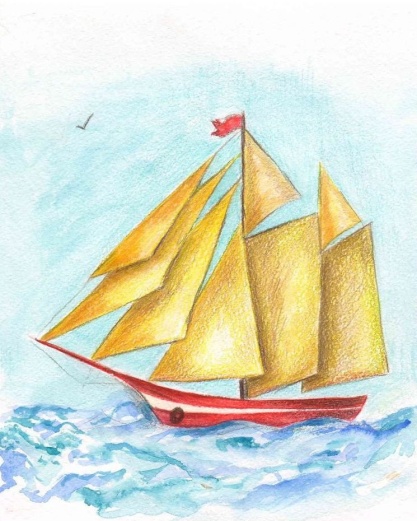 «Эмоции - это ветер, который надувает паруса.Он может привести корабль в движение,а может потопить его».ВольтерМинистерство образования и науки Самарской областигосударственное бюджетное учреждение –центр психолого-педагогической,медицинской и социальной помощимуниципального района Борский Самарской областиСоветы старшеклассникампо подготовке к экзаменам и упражнения на снятие эмоционального напряженияПедагог-психолог ГБУ ЦППМСП м.р. БорскийСемёнова Ю.В.Борское, 2020Советы:
Подготовка к экзаменамПодготовь место для занятий. Введи в интерьер комнаты жёлтый и фиолетовый цвета;Составь план занятий. Определи «сова» ты или  «жаворонок», и в зависимости от этого максимально используй  утренние или вечерние часы.Начни с самого трудного раздела, с того материала, который знаешь хуже всего.Чередуй занятия и отдых: 40 минут занятий, затем 10 минут— перерыв.Готовясь к экзаменам, мысленно рисуй себе картину победы,  успеха.Оставь день перед экзаменом на то, чтобы ещё раз повторить самые трудные вопросы.  Накануне экзаменаМногие считают: для того чтобы полностью подготовиться к экзамену, не хватает всего одной, последней перед ним ночи. Это неправильно. Ты устал, и не надо себя переутомлять. Напротив, с вечера перестань готовиться, прими душ, соверши прогулку.Выспись как можно лучше, чтобы встать с ощущением бодрости, боевого настроя.Не опаздывай, лучше приди за 15-20 минут.Упражнения для расслабления и снятия напряжения:Аутогенная тренировка(3-5 минут)1.Сядьте удобно, закройте глаза, спина прямая, руки на коленях.2.Мысленно проговорите «Я спокоен».3. «Правая рука тяжёлая»-5-6 раз.4. «Я спокоен»5. «Левая рука тяжёлая»- 5-6 раз.6. «Я спокоен. Я готов. Я собран. Я  уверен в успехе».7.Сожмите  кисти в кулак, откройте  глаза, глубоко вдохните и выдохните. 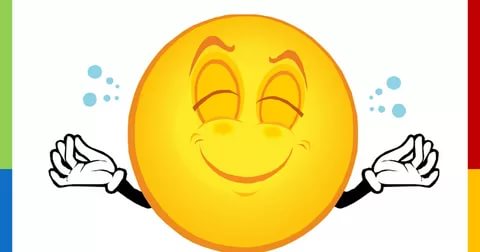 Упражнения для снятия эмоционального напряжения.Сожмите пальцы в кулак с загнутым внутрь большим пальцем. Делая выдох спокойно, не торопясь, сжимайте с усилием кулак. Затем, ослабляя сжатие кулака, сделайте вдох. Повторите 5 раз. Теперь попробуйте выполнить это упражнение с закрытыми глазами, что удваивает эффект.«Улыбка» - Улыбнитесь себе как можно шире, покажите зубы (помогает снять мышечное напряжение).«Точечный массаж» - Помассируйте указательными пальцами обеих рук (до 10 раз) точки на лбу между бровями, на висках и за ушами.Левостороннее дыхание - Пальцем зажимаем правую ноздрю. Дышим левой ноздрей спокойно, неглубоко.Техника «глубокого дыхания»Сделать глубокий вздох и в уме досчитать до  10, затем сделать глубокий выдох.